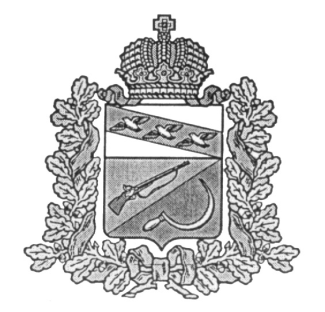 АДМИНИСТРАЦИЯЗНАМЕНСКОГО СЕЛЬСОВЕТАЩИГРОВСКОГО РАЙОНА КУРСКОЙ ОБЛАСТИП О С Т А Н О В Л Е Н И Еот  «15» апреля  2024 г.    № 63Об установлении  противопожарного режима на территории Знаменского сельсовета Щигровского района Курской области          В соответствии с Федеральным законом от 21.12.1994 года № 69-ФЗ «О пожарной безопасности», Постановлением  Администрации Курской области от 11.04.2024 г № 286пп «О подготовке и проведении в Курской области», и в целях организации и проведения мероприятий по усилению охраны лесов, населенных пунктов и организаций, независимо от их организационно-правовой формы на территории Знаменского сельсовета Щигровского района от пожаров в 2024 году:                                               ПОСТАНОВЛЯЕТ:Установить на территории Знаменского сельсовета Щигровского района Курской области особый противопожарный режим на период с 15.04. 2024 года до особого распоряжения.Усилить контроль за пожарной обстановкой и организацией выполнения противопожарных мероприятий, запретить использование открытого огня и посещение лесов.     3. Руководителям сельхозпредприятий:2.1.  принять исчерпывающие меры по недопущению бесконтрольных палов стерни при проведении весенних, летних, осенних полевых работ, соблюдать Правила противопожарного режима (далее – Правила) в соответствии с п. 218 Правил противопожарного режима в РФ утвержденных постановлением Правительства РФ от 25.04.2012 года № 390 «О противопожарном режиме», Приказ МЧС России от 26.01.2016 года № 26 « Об утверждении порядка использования открытого огня и разведения костров на землях сельскохозяйственного назначения и землях запаса». 2.2.  провести опашку полей, прилегающих к населенным пунктам в особо пожароопасных направлениях.     4. Членам ДПД провести ревизию источников наружного противопожарного водоснабжения и средств пожаротушения     5. Жителям сельсовета принять исчерпывающие меры по недопущению бесконтрольных палов сухой травы.Глава Знаменского сельсовета                              Н.В.Лукьянченкова